EASTERN RANGE AIRSPACEFALCON 9 TRANSPORTER-230 Jun 21  1856Z – 2044ZRESCHEDULED     For detailed information on Launch Hazardous Airspace location and times, see Notice to Airman under KZMA.  Activation normally begins 2 hours prior to launch.    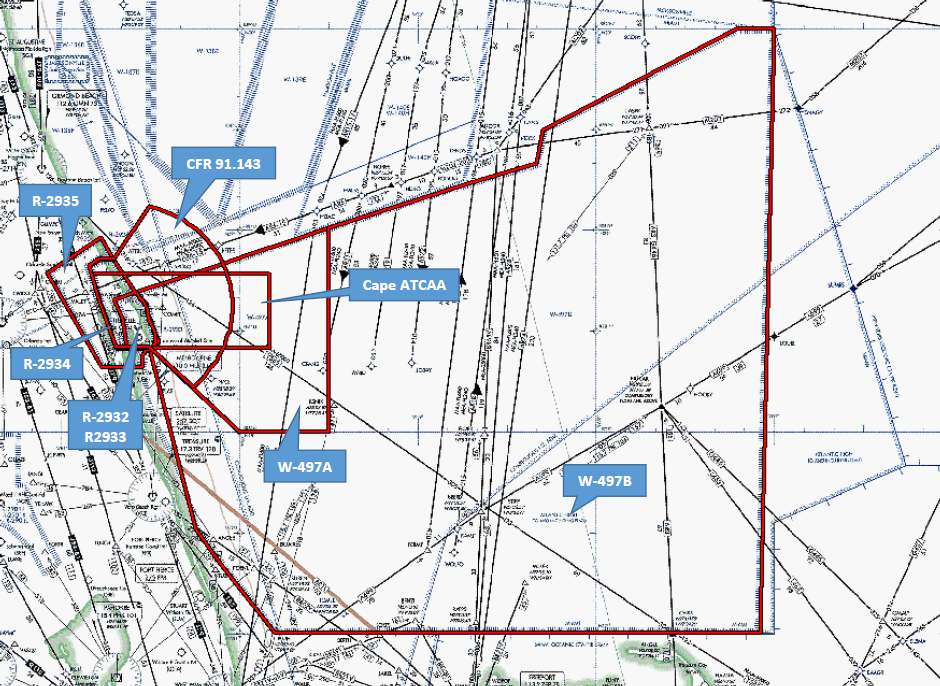 